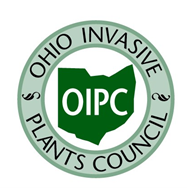 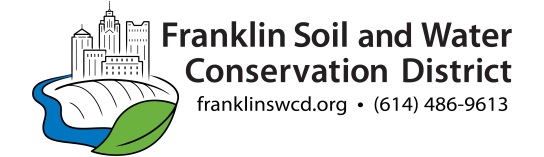 Invasive Plants in Your Backyard                                             An OIPC Workshop for Landowners, Nurseries, 		                              Landscape Architects, & Gardeners                      Hosted by Franklin Soil & Water Conservation District                     Wednesday, August 21st, 2019   ●   6:00-9:00pm                Franklin SWCD Office, 1404 Goodale Boulevard, #100, Columbus6:00pm    	Registration & refreshments6:15pm             Good Plants Gone Bad: An Overview of Invasive Plants Jennifer Windus, OIPC President7:00pm	Franklin SWCD’s Community Backyards & Gardening for Clean Water Programs		Sara Ernst, Conservation Implementation Specialist7:15pm	Break to review invasive plant specimens; refreshments7:45pm             Choosing Good Alternatives for Invasive Plants		David Listerman, Listerman & Associates & OIPC Board Member8:30pm	Central Ohio Partnership for Regional Invasive Species Management		Karen Seidel, CO PRISM Steering Committee Chair8:45pm	Questions and closing remarksRegistration preferred, but not required (call 614-486-9613 or search for “Invasive Plants in Your Backyard” on Eventbrite). This event is free. Visit our websites for more information at:www.oipc.infowww.franklinswcd.org	